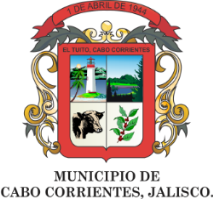 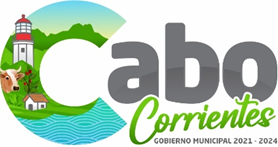 AGENDA DE PRESIDENCIA DEL MUNICIPIO DE CABO CORRIENTES, JALISCO DICIEMBRE 2022AGENDA DE PRESIDENCIA DEL MUNICIPIO DE CABO CORRIENTES, JALISCO DICIEMBRE 2022AGENDA DE PRESIDENCIA DEL MUNICIPIO DE CABO CORRIENTES, JALISCO DICIEMBRE 2022AGENDA DE PRESIDENCIA DEL MUNICIPIO DE CABO CORRIENTES, JALISCO DICIEMBRE 2022AGENDA DE PRESIDENCIA DEL MUNICIPIO DE CABO CORRIENTES, JALISCO DICIEMBRE 2022AGENDA DE PRESIDENCIA DEL MUNICIPIO DE CABO CORRIENTES, JALISCO DICIEMBRE 2022AGENDA DE PRESIDENCIA DEL MUNICIPIO DE CABO CORRIENTES, JALISCO DICIEMBRE 2022LUNESMARTESMIERCOLESJUEVESVIERNESSÁBADODOMINGO1  Atención Ciudadana. 2 Reunión de Seguridad en Casa de la Cultura. Evento de Ciudades Hermanas.3  4 5  Atención Ciudadana.6   Atención Ciudadana.7 Reunión de Trabajo en el Municipio de Puerto Vallarta.8 Atención Ciudadana. Salida a Inspección de Caminos Rincón de los Olotes.9 Asistí a Evento de Matrimonios Colectivos 2022.10 11 12 Asistí a Evento Simbólico de entrega de Patrulla en la Ciudad de Guadalajara.13 Asistí al Congreso del Estado a reunión de trabajo.14 6   Atención Ciudadana.Evento Navideño 2022. 15 Entrega de Patrulla a elementos de Seguridad Pública.Cesión de cabildo.16 Atención Ciudadana.Entrega de Títulos de Propiedad.17  1819  20  21 22 23 24 25  26 27  28 29 30 PERIODO VACACIONALPERIODO VACACIONALPERIODO VACACIONALPERIODO VACACIONALPERIODO VACACIONALPERIODO VACACIONALPERIODO VACACIONAL